Sign test practiceSign test questionsQuestion one- 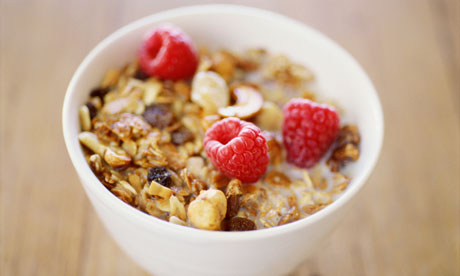 A food manufacturer wishes to find out if its new breakfast cereal ‘Fizz-Buzz’ will be as popular as its existing product ‘Kiddy-Slop’. 10 participants try both products and choose which they prefer. 1 participant prefers Kiddy-Slop, 7 prefer the new Fizz-Buzz, and 2 like both equally. yummy! There has been no previous research into these drinks.Question two-sign test practice questionA researcher asked participants to rate how happy they felt before and after watching an uplifting film (1=very happy, 8=very sad). Her experimental hypothesis was;Participants will be significantly happier giving themselves lower ratings after watching an uplifting film than before.Null-There will be no difference in the happiness ratings of participants, before and after watching an uplifting film.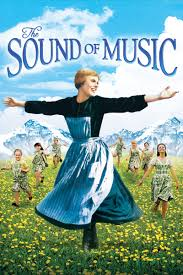 Critical value tablesQuestion three-sign test practiceA psychologist thinks there is a difference in the hours of sleep people have depending on the day of the week. She compares how many hours sleep 8 participants had on Friday night one week with how many hours of sleep they had on Sunday night during the same week. No previous research exists in this area.1. Should the hypothesis for this research be direction or non-directional? Justify your answer (2 marks) 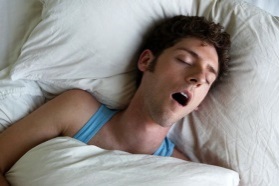 2. Write a fully operationalised hypothesis for this research (2 marks)3. She marks the difference between each participant’s set of scores as either positive or negative. What type of data does he have now? (1 mark)4. The sign test is used to examine the data, why is this appropriate for this research? (3 marks) 5. Given that none of the participants had a difference of zero, what is the value of N for this data set? (1 mark)Question four-sign test practice 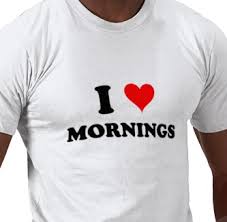 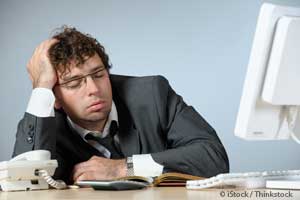 A psychologist hypothesised that the time of day affect memory. She asked participants to learn and recall a list of ten words in the morning and again in the evening. Her results are shown in the table below.Remember to show all of your workingsWhat is the value of S for this data? (3 marks)What is the value of N for this data? (1 mark)What is the critical value for this data at the 5% level? (2 marks)Are the results significant, for p≤0.05? (3 marks)Total (9 marks)7 +, 1 -   so     S=1 N=8Critical value of S at 5%,non directional N=8  is 0S≤ critical value to be significant but as 1 ≥0 then the results are not significant so we can’t say that the new cereal is more popular than the old one.2. a)6-, 2+  So S=2b)Directional hypothesis at 5% with N=8   CV=1C) S≤CV to be significant  but 2 is more than 1 so the results are not significant and so we can’t say that watching uplifting films makes you feel happier. Question 3a)Non-directional, no previous researchb)There will be a difference in the amount of hours sleep participants get on a Sunday night compared to a Friday night.c)Nominald)Nominal data, test of difference, repeated measurese) N=8Question 46-, 3+ so S=3N=9Non-directional so CV=1No, S must be less than the critical value but 3 is bigger than 0 so the results are not significant and so time of day does not effect memory.Participant number         PreferenceDirection of difference                      1        Fizz-Buzz+                      2        Fizz-Buzz+                      3       No differenceOmitted                      4        Kiddy-Slop-                      5        Fizz-Buzz+                      6        Fizz-Buzz+                      7        Fizz-Buzz+                      8       No differenceOmitted                      9        Fizz-Buzz+                     10        Fizz-Buzz+Participant123456789Happiness level (1-8)Before film543275447Happiness level (1-8)After film671887646Participants 123456789101112Number of words recalledMorning23867910398910Number of words recalledEvening635469102710106